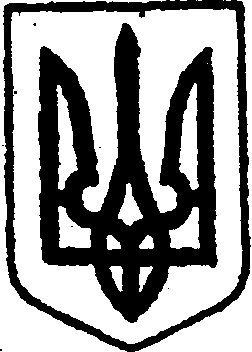 КИЇВСЬКА ОБЛАСТЬТЕТІЇВСЬКА МІСЬКА РАДАVІІІ СКЛИКАННЯШІСТНАДЦЯТА  СЕСІЯПРОЄКТ Р І Ш Е Н Н Я 22 вересня 2022 року                                                             №  - 16 - VІІІПро затвердження Положенняпро сектор Інспекції з благоустрою виконавчого комітету Тетіївської міської ради  Відповідно до рішення 14 сесії Тетіївської міської ради 8 скликання №604-14-VIII від 01.02.2022 «Про затвердження структури виконавчих органів ради, загальної чисельності апарату ради та її виконавчих органів на 2022 рік», Закону України «Про місцеве самоврядування в Україні», з метою  впровадження   статті   40   Закону   України   «Про благоустрій населених   пунктів»   (   2807-15  ),  щодо  утворення сільськими,  селищними та міськими радами інспекцій з  благоустрою населених пунктів, з метою вдосконалення роботи апарату виконавчого комітету Тетіївської міської ради, впорядкування функціональних напрямків діяльності, забезпечення ефективності роботи виконавчого комітету Тетіївської міської ради, Тетіївська  міська рада                                                В И Р І Ш И Л А:Затвердити Положення про сектор Інспекції з  благоустрою  виконавчого комітету Тетіївської міської ради згідно з додатком.Контроль за виконанням цього рішення покласти на  першого заступника міського голови Кизимишина В.Й. та на комісію з питань торгівлі, житлово-комунального господарства, побутового обслуговування, громадського харчування, управління комунальною власністю, благоустрою, транспорту, зв’язку (голова комісії – Фармагей В.В.).Міський голова                                              Богдан БАЛАГУРА                                                                                        Додаток                                                                   до рішення шістнадцятої сесії                                                                   Тетіївської міської ради VIIІ скликання                                                                   22.09.2022         № __ - 16 - VIIІП О Л О Ж Е Н Н Япро Інспекцію з благоустроювиконавчого комітету Тетіївської міської ради1. Загальні положенняСектор інспекції з благоустрою виконавчого комітету Тетіївської міської ради  (далі – Інспекція з благоустрою) утворюється  Тетіївською міської радою як структурний підрозділ виконавчого комітету Тетіївської міської ради для здійснення контролю за станом благоустрою території Тетіївської   територіальної громади (далі – територія ТГ), виконанням Правил благоустрою Тетіївської міської ради (далі по тексту – Правила), забезпечення чистоти і порядку на території  ТГ, охорони зелених насаджень і водойм, місць відпочинку громадян, утримання в належному стані закріплених за підприємствами, установами організаціями територій.У своїй діяльності Інспекція з благоустрою керується Конституцією і законами України, указами і розпорядженнями Президента України, постановами Верховної Ради України, постановами і розпорядженнями Кабінету Міністрів України, нормативно-правовими та нормативно-технічними актами центральних органів виконавчої влади, рішеннями Тетіївської міського сільського голови, Правилами благоустрою території Тетіївської територіальної громади,  Порядком з оформлення матеріалів про адміністративні правопорушення, зафіксовані посадовими особами, уповноваженими на те виконавчим комітетом Тетіївської міської ради та цим Положенням.Структура Інспекції з благоустрою та її чисельність затверджується сесією Тетіївської міської ради.Працівники Інспекції з благоустрою забезпечуються: службовими посвідченнями, бланками приписів та протоколів про порушення у сфері благоустрою встановленого зразка (Додаток 1), (Додаток2.).Інспекція з благоустрою не є юридичною особою, а являється структурним підрозділом виконавчого комітету Тетіївської міської ради (адреса: вулиця Януша Острозького, 5, місто Тетіїв, Білоцерківського району, Київської області).2. Основні завдання інспекціїОсновними завданнями Інспекції з благоустрою є:Контроль за станом благоустрою на території  ТГ;Контроль за дотриманням Правил благоустрою ТГ, забезпечення чистоти і порядку на території  ТГ;Сприяння виконання Правил та поліпшення стану благоустрою території ТГ;Складання протоколів, передбачених Кодексом України про адміністративні правопорушення, передача їх у відповідні органи, які згідно з чинним законодавством України наділені правом розглядати ці справи, сприяння виконанню прийнятих рішень щодо притягнення винних осіб до адміністративної відповідальності (забезпечення принципу невідворотності покарання), а також представництво інтересів у всіх судах по справах, що стосуються розгляду складених ними протоколів та оскарження винесених за результатами їх розгляду постанов.Профілактика запобігання правопорушень в сфері благоустрою.3. Функції інспекціїІнспекція з благоустрою відповідно до покладених на неї завдань:Проводить рейди та перевірки територій та об’єктів ТГ щодо стану їх благоустрою;Проводить рейди та перевірки додержання підприємствами, установами, організаціями і громадянами (в тому числі суб’єктами підприємницької діяльності) законодавства у сфері благоустрою (Правил, тощо);Здійснює складання протоколів про порушення законодавства у сфері благоустрою населених пунктів для притягнення винних до відповідальності за статтями, передбаченими  Кодексом України про адміністративні правопорушення;Забезпечує підготовку документів з попереднім узгодженням з першим заступником міського голови виконавчого комітету Тетіївської міської ради, для подання позовів до суду про відшкодування шкоди, завданої об’єктам благоустрою внаслідок порушення законодавства з питань благоустрою населених пунктів, Правил, забезпечення чистоти і порядку на території  ТГ, бере участь у розгляді складених ними протоколів в першій та апеляційній інстанціях;Вживає заходів щодо зупинення робіт, які проводяться самовільно і порушують стан благоустрою території ТГ;Сприяє забезпеченню чистоти і порядку на території ТГ, очищенню територій та об’єктів від побутових відходів, безхазяйного майна, самовільно розміщених об’єктів та елементів;Приймає участь у контролі за якістю матеріалів і виробів та проведенням робіт з будівництва, ремонтів та утримання територій та об’єктів благоустрою;Здійснює контроль за виконанням заходів та приписів з приведення до належного стану територій та об’єктів благоустрою ТГ;Приймає участь в обговоренні проектів нових Правил благоустрою Тетіївської міської ради та внесення змін до діючих, іншої технічної документації з питань благоустрою і вносить відповідні пропозиції на розгляд органів місцевого самоврядування;Вносить пропозиції щодо розвитку та поліпшення стану благоустрою територій ТГ, удосконалення Правил благоустрою, забезпечення чистоти і порядку на території ТГ;Приймає участь та безпосередньо розглядає звернення та скарги підприємств, установ, організацій і громадян з питань, що відносяться до компетенції Інспекції з благоустрою;Здійснює профілактику запобігання порушенням законодавства в сфері благоустрою населених пунктів;Періодично (не рідше 1 разу на квартал) інформує виконавчий комітет та депутатів (на сесіях) Тетіївської міської ради про результати проведених рейдів та перевірок, а також про іншу проведену роботу; Готує матеріали та пропозиції на засідання Тетіївської міської ради та виконавчого комітету з питань, що відносяться до компетенції міської ради річний звіт про проведену роботу;Здійснює інші повноваження відповідно до законодавства.4. Права інспекціїІнспекція з благоустрою має право:проводити рейди та перевірки територій та об’єктів ТГ щодо стану їх благоустрою і додержання підприємствами, установами, організаціями, громадянами законодавства у сфері благоустрою населених пунктів;виносити приписи щодо усунення порушень чинного законодавства та складати протоколи про порушення законодавства у сфері благоустрою населених пунктів для притягнення винних до відповідальності;одержувати у встановленому законодавством порядку від органів виконавчої влади, органів місцевого самоврядування, підприємств, установ та організацій усіх форм власності інформацію, документи і матеріали для виконання покладених на неї завдань;надавати допомогу підприємствам, установам, організаціям та громадянам у поліпшенні стану територій та об’єктів благоустрою міста щодо стану їх благоустрою;здійснювати в межах своєї компетенції контроль за дотриманням законодавства в сфері благоустрою населених пунктів;подавати у встановленому порядку пропозиції з розвитку та поліпшення стану благоустрою територій ТГ, удосконалення Правил благоустрою, забезпечення чистоти і порядку на території  ТГ;брати участь у межах своєї компетенції у роботі комісій, що утворюються Тетіївської міською радою та її виконавчими органами;запрошувати в інспекцію керівників підприємств, установ, організацій незалежно від форм власності, що розташовані на території міста, окремих громадян, власників житлових будинків для дачі пояснень про порушення правил благоустрою, вимагати від них письмової або усної інформації щодо намірів про усунення виявлених недоліків;вносити пропозиції щодо анулювання дозволів наданих суб'єктам підприємницької діяльності на розміщення об'єктів зовнішньої реклами, виносної (виїзної) торгівлі, тощо, які систематично порушують правила благоустрою  ТГ;запрошувати в інспекцію керівників підприємств, організацій, установ незалежно від форми власності, комерційних структур i окремих громадян для ознайомлення з приписами i протоколами про скоєння правопорушення;здійснювати відповідно до чинного законодавства фото, відео зйомку, звукозапис, як допоміжний засіб для запобігання та/або припинення порушень вимог законодавства у сфері благоустрою а також з метою фіксації фактів вчинення правопорушень з метою притягнення винних осіб до відповідальності.забезпечувати формування, підготовку, публікацію (розміщення) матеріалів, які відносяться до компетенції інспекції на сайті міської ради та в засобах масової інформації.5. Структура та організація роботи інспекціїСтруктура та штатна чисельність  Інспекції з благоустрою затверджується на сесії Тетіївської міської ради .Працівники Інспекції з благоустрою забезпечуються відповідними посвідченнями. Посвідчення повинні містити інформацію про особу інспектора, його фотокартку, посвідчується підписом міського голови та відповідно скріплюється печаткою. Працівники Інспекції з благоустрою повинні відповідати освітньо-кваліфікаційному рівню не нижче бакалавра, наявність водійського посвідчення, бути фізично та психічно здоровим.Повноваження працівників Інспекції з благоустрою визначаються цим положенням та їх посадовими інструкціями. 6. Порядок проведення перевірокІнспектор Інспекції з благоустрою має право брати участь у спільних рейдах та перевірках з представниками наглядових та контролюючих органів державної влади.Інспектор має право самостійно проводити планові та позапланові перевірки по дотриманню підприємствами, установами, організаціями, фізичними особами-підприємцями, фізичними особами законодавства у сфері благоустрою.Планові перевірки проводяться згідно графіку. Позапланові перевірки проводяться у разі надходження заяв, скарг, службових, доповідних записок або у разі явного загальновідомого порушення законодавства у сфері благоустрою.При проведенні перевірок інспектор повинен мати при собі службове посвідчення.Інспектор, під час перевірки об’єкту благоустрою, виявивши порушення вимог Правил благоустрою, зобов’язаний невідкладно вчинити всі можливі дії з метою встановлення особи правопорушника та скласти протокол про вчинення адміністративного правопорушення згідно Порядку з оформлення матеріалів про адміністративні правопорушення, зафіксовані посадовими особами, уповноваженими на те виконавчим комітетом Тетіївської міської ради, затверджений рішенням виконавчого комітету Тетіївської міської ради.7. Відповідальність посадових осіб інспекціїПосадові особи Інспекції з благоустрою несуть адміністративну, дисциплінарну, кримінальну та цивільну відповідальність за невиконання або неналежне виконання цього Положення та посадових інструкцій.Підстави, види і порядок відповідальності посадових осіб Інспекції визначаються Конституцією, чинним законодавством України та правилами внутрішнього трудового розпорядку виконавчого комітету Тетіївської міської ради.8. Прикінцеві положенняВнесення змін та доповнень до Положення, а також ліквідація Інспекції з благоустрою здійснюється за рішенням Тетіївської міської ради.Припинення діяльності Інспекції з благоустрою здійснюється відповідно до чинного законодавства на підставі рішення Тетіївської міської ради.   Секретар міської ради                                                 Наталія ІВАНЮТА                    Додаток 1 до Положення про Інспекцію з благоустрою Виконавчого комітету Тетіївської міської ради, затвердженого рішенням шістнадцятої сесії Тетіївської міської ради VІІІ скликаннявід 22.09.2022     № ___ - 16 - VІІІПРОТОКОЛ № 	ПРО АДМІНІСТРАТИВНЕ ПРАВОПОРУШЕННЯ за ч.	ст.	КУпАП«	»	20	р.Я,  	(посада, найменування підприємства, установи чи організації,прізвище, ім’я та по-батькові особи, яка склала протокол)за участі представників: 	 	скла(в/ла) цей протокол, про те, що громадянин(ка):Прізвище, ім’я та по-батькові -  		 Дата та місце народження -	_ Громадянство -  				  Місце роботи і посада -  				  Місячний заробіток -  				 На утриманні осіб -  			 Місце проживання -  				                                                                                                           Чи піддавався(лась) протягом року адміністративному стягненню -  				 (дата, яким органом, за що, вид стягнення)Особа правопорушника засвідчується  	(вказати документ (паспорт, пенсійне посвідчення)посвідчення водія тощо) коли і ким виданий, серія, номер)ФАБУЛА ПРАВОПОРУШЕННЯ(дата, час місце вчинення і суть адміністративного правопорушення)Вчинив (ла) правопорушення, передбачене ч.	ст.	КУпАП.СВІДКИ ПРАВОПОРУШЕННЯ 	, адреса:	підпис  	 	, адреса:	підпис  	ПОТЕРПІЛІ 	, адреса:	підпис  	 	, адреса:	підпис		 Правопорушенням нанесений матеріальний збиток  		 (сума в гривнях)Гр.	роз’яснено його (її) права та обов’язки, передбачені ст. 63 Конституції України та ст. 268 КУпАП і повідомлено, що розгляд адміністративної справи відбудеться адміністративною комісією при виконавчому комітеті Тетіївської міської ради 	годині«         »	20 __р., за адресою: м. Тетіїв, вул. Я. Острозького, 5, кабінет № 	 Підпис особи, яка притягується до адміністративної відповідальності  	ПОЯСНЕННЯ ОСОБИ, ЯКА ПРИТЯГУЄТЬСЯ ДО АДМІНІСТРАТИВНОЇ ВІДПОВІДАЛЬНОСТІ(у разі відмови особи, яка притягується до адміністративної відповідальності, відпоясненняабо підписання протоколу про це робиться запис посадовою особою, яка склалапротокол)Підпис особи, яка притягується до адміністративної відповідальності  	Від пояснення та підписання протоколу відмовився(лася) у присутності свідків: Підписи свідків 1.	;2.	. ЗАЯВИ, КЛОПОТАННЯДо протоколу додається:  	Підпис посадової особи, яка склала протокол: 	/	 Підписи представників: 	/ 	 	/ 	Згідно ст. 254 КУпАП копію протоколу про притягнення до адміністративної відповідальності отримав«	»	20	р.	Підпис правопорушника  	ст. 63 Конституції УкраїниОсоба не несе відповідальності за відмову давати показання або пояснення щодо себе, членів сім’ї чи близьких родичів, коло яких визначається законом.ст. 268 Кодексу України про адміністративні правопорушенняОсоба, яка притягається до адміністративної відповідальності має право: знайомитися з матеріалами справи, давати пояснення, подавати докази, заявляти клопотання; при розгляді справи користуватися юридичною допомогою адвоката, іншого фахівця у галузі права, який за законом має право на надання правової допомоги особисто чи за дорученням юридичної особи, виступати рідною мовою і користуватися послугами перекладача, якщо не володіє мовою, якою ведеться провадження; оскаржити постанову по справі. Справа про адміністративне правопорушення розглядається в присутності особи, яка притягається до адміністративної відповідальності. Під час відсутності цієї особи справу можебути розглянуто лише у випадках, коли є дані про своєчасне її сповіщення про місце і час розгляду справи і якщо від неї не надійшло клопотання про відкладення розгляду справи.При розгляді справ про адміністративні правопорушення, передбачені частиною першою статті 44, статтями 51, 146, 160, 160-2, 173, частиною третьоюстатті 178, статтями 185, 185-1, частиною першою статті 185-3, статтями 185-7 і187 цього Кодексу, присутність особи, яка притягається до адміністративної відповідальності, є обов'язковою. Законами України може бути передбачено й інші випадки, коли явка особи, яка притягається до адміністративної відповідальності, в орган (до посадової особи), який вирішує справу, є обов'язковою.                                                                                         Додаток 2до Положення про Інспекцію з благоустрою Виконавчого комітету Тетіївської міської ради, затвердженого рішенням шістнадцятої сесії Тетіївської міської ради VІІІ скликаннявід 22.09.2022     № ___ - 16 - VІІІП О П Е Р Е Д Ж Е Н Н Я № 	Інспекція з благоустроюВиконавчого комітету Тетіївської міської радиГр.		 (прізвище, імя, по батькові порушника)Адреса  	Інспектор  	(прізвище, імя, по батькові )Зміст 	Строки усунення виявлених правопорушень 	Отримав 	Дата 	